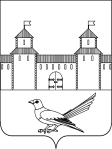 Администрация Сорочинского городского округа Оренбургской области                                                 П О С Т А Н О В Л Е Н И Еот 31.10.2016 № 1921-п О внесении изменений в постановление администрации города Сорочинска Оренбургской области от 11.10.2013 № 320-п «Об утверждении муниципальной программы «Развитие культуры Сорочинского городского округа на 2014 – 2018 годы» (в редакции постановлений от 20.12.2013 № 448-п, от 11.08.2014 № 269-п, от 10.10.2014 № 372-п, 27.01.2015 № 12-п, 21.08.2015 № 343-п, 18.12.2015 № 748-п, от 31.12.2015 № 882-п, от 04.03.2016 №234-п, от 14.04.2016 №525-п, от 25.05.2016 №755-п, от 16.06.2016  №879-п, от 25.07.2016 №1258-п, от 26.08.2016 №1518-п)В соответствии со статьей 179 Бюджетного кодекса Российской Федерации, Федеральным законом от 06.10.2003 № 131-ФЗ «Об общих принципах организации местного самоуправления в Российской Федерации», руководствуясь статьями 32, 35 и 40 Устава муниципального образования Сорочинский городской округ Оренбургской области,  постановлением администрации Сорочинского городского округа Оренбургской области от 10.11.2015 № 529-п «Об утверждении порядка разработки, реализации и оценки эффективности муниципальных программ Сорочинского городского округа Оренбургской области», администрация Сорочинского городского округа Оренбургской области постановляет: 1. Внести в постановление администрации города Сорочинска Оренбургской области от 11.10.2013 № 320-п «Об утверждении муниципальной программы «Развитие культуры Сорочинского городского округа на 2014 – 2018 годы»» (в редакции постановлений от 20.12.2013 № 448-п, от 11.08.2014 № 269-п, от 10.10.2014 № 372-п, 27.01.2015 № 12-п, 21.08.2015 № 343-п, 18.12.2015 № 748-п, от 31.12.2015 № 882-п, от 04.03.2016 №234-п, от 14.04.2016  №525-п, от 25.05.2016 №755-п, от 16.06.2016  №879-п, от 25.07.2016 №1258-п, от 26.08.2016 №1518-п) следующие изменения: 1.1. Раздел «Объемы и источники финансирования муниципальной программы (тыс. руб.) с разбивкой по годам и подпрограммам» паспорта муниципальной программы «Развитие культуры Сорочинского городского округа Оренбургской области на 2014-2018 годы» изложить в следующей редакции:1.2. Приложение № 3 «Ресурсное обеспечение реализации муниципальной программы» к муниципальной программе «Развитие культуры Сорочинского городского округа Оренбургской области на 2014-2018 годы» изложить в новой редакции согласно приложению № 1 к настоящему постановлению. 1.3. Раздел «Объемы и источники финансирования муниципальной подпрограммы (тыс. руб.) с разбивкой по годам» Приложения № 5 «Паспорт подпрограммы «Культура  Сорочинского городского округа на 2014-2018 годы»» к муниципальной программе «Развитие культуры Сорочинского городского округа  Оренбургской области на 2014-2018 годы» изложить в следующей редакции: 1.4. Раздел «Объемы и источники финансирования муниципальной подпрограммы (тыс. руб.) с разбивкой по годам»  Приложения № 6 «Паспорт подпрограммы «Обеспечение деятельности в сфере культуры Сорочинского городского округа на 2016-2018 годы» к муниципальной программе «Развитие культуры Сорочинского городского округа  Оренбургской области на 2014-2018 годы» изложить в следующей редакции:2. Контроль за исполнением настоящего постановления возложить на заместителя главы администрации городского округа по экономике и управлению имуществом Павлову Е.А.3. Настоящее постановление вступает в силу после его официального опубликования.И. о. главы муниципального образованияСорочинский городской округ - первыйзаместитель главы администрации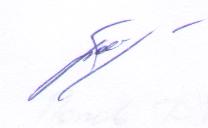 городского округа по оперативномууправлению муниципальным хозяйством 			А.А. БогдановРазослано: в дело, прокуратуре, управлению финансов администрации, отделу по экономике, исполнителям программы, информационный бюллетень, Елисеевой М.А.  Приложение № 1 к постановлению администрацииСорочинского городского округа Оренбургской областиот 31.10.2016 № 1921-пРесурсное обеспечениереализации муниципальной программы                                                                                                                                                           (тыс. рублей)Объемы  и источники финансирования муниципальной программы (тыс. руб.) с разбивкой по годам и подпрограммамФинансовое обеспечение муниципальной программы  –280044,8 тыс. руб., из них по годам:2014 г. – 17 492,2 тыс. руб.2015 г. – 48100,9 тыс. руб.2016 г. – 75115,3тыс. руб.2017 г. – 69668,2  тыс. руб.2018 г. – 69668,2 тыс. руб.Финансовое обеспечение подпрограммы «Культура Сорочинского городского округа на 2014-2018 годы» за счет средств бюджета Сорочинского городского округа -  204412,0тыс. руб., из них по годам:2014 г. – 17 492,2 тыс. руб.2015 г. – 35 503,4 тыс. руб.2016 г. – 52556,4 тыс. руб.2017 г. – 49430,0 тыс. руб.2018 г. – 49430,0 тыс. руб.Финансовое обеспечение подпрограммы «Обеспечение деятельности в сфере культуры Сорочинского городского округа на 2016-2018 годы»  -  63035,3 тыс. руб., из них по годам:2016 г. – 22558,9 тыс. руб.2017 г. – 20238,2  тыс. руб.2018 г. – 20238,2 тыс. руб.«Организация деятельности в сфере культуры Сорочинского городского округа на 2016-2018 годы» за счет средств бюджета  Сорочинского городского округа2015г. -   12597,5 тыс.руб.Объемы и источники              
финансирования подпрограммы (тыс. руб.) с разбивкой по годам Финансовое обеспечение подпрограммы  -  204412,0 тыс. руб., из них по годам:2014 г. – 17492,2 тыс. руб.2015 г. – 35503,4 тыс. руб.2016 г. – 52556,4 тыс. руб.2017 г. – 49430,0 тыс. руб.2018 г. – 49430,0 тыс. руб.Объемы и источники              
финансирования подпрограммы (тыс. руб.) с разбивкой по годам Финансовое обеспечение подпрограммы  -  63035,3 тыс. руб., из них по годам:2016 г. – 22558,9тыс. руб.2017 г. – 20238,2тыс. руб.2018 г. – 20238,2тыс. руб.№п/пСтатусНаименование муниципальной программы, подпрограммы, основного мероприятияГлавный распорядитель бюджетных средствКод бюджетной классификацииКод бюджетной классификацииКод бюджетной классификацииОбъемы бюджетных ассигнованийОбъемы бюджетных ассигнованийОбъемы бюджетных ассигнованийОбъемы бюджетных ассигнованийОбъемы бюджетных ассигнований№п/пСтатусНаименование муниципальной программы, подпрограммы, основного мероприятияГлавный распорядитель бюджетных средствГРБСРзПрЦСРотчетный2014годтекущий 2015годочередной 2016годпервый год планового периода2017 годвторой год планового периода2018год1234567891011121.Муниципальная программа«Развитие культуры в Сорочинском городском округе Оренбургской области  на 2014-2018годы»всего, в том числе:ХХХ17492,248100,975115,369668,269668,21.Муниципальная программа«Развитие культуры в Сорочинском городском округе Оренбургской области  на 2014-2018годы»Отдел по культуре и искусству Сорочинского городского округа Оренбургской области714ХХ17492,248100,975115,369668,269668,21.1Подпрограмма «Культура Сорочинского городского округа Оренбургской области на 2014-2018годы» всего, в том числе:ХХХ17492,235503,452556,449430,049430,01.1Подпрограмма «Культура Сорочинского городского округа Оренбургской области на 2014-2018годы» Отдел по культуре и искусству Сорочинского городского округа Оренбургской области714ХХ17492,235503,452556,449430,049430,01.1.1Основное мероприятие «Развитие библиотечного обслуживания населения»всего, в том числе:ХХХ1780,76339,910784,010634,010634,01.1.1Основное мероприятие «Развитие библиотечного обслуживания населения»Отдел по культуре и искусству Сорочинского городского округа Оренбургской области714ХХ1780,76339,910784,010634,010634,01.1.1Основное мероприятие «Развитие библиотечного обслуживания населения»Отдел по культуре и искусству Сорочинского городского округа Оренбургской области714 080111 16009 1780,7----1.1.1Основное мероприятие «Развитие библиотечного обслуживания населения»Отдел по культуре и искусству Сорочинского городского округа Оренбургской области714 080111 16009 -6339,9---1.1.1Основное мероприятие «Развитие библиотечного обслуживания населения»Отдел по культуре и искусству Сорочинского городского округа Оренбургской области714 080111 1 01 60090--10784,010634,010634,01.1.2Основное мероприятие «Обеспечение предоставления дополнительного образования в сферах культуры и искусства»всего, в том числе:ХХХ7162,57935,88894,08894,08894,01.1.2Основное мероприятие «Обеспечение предоставления дополнительного образования в сферах культуры и искусства»Отдел по культуре и искусству Сорочинского городского округа Оренбургской области714ХХ7162,57935,88894,08894,08894,01.1.2Основное мероприятие «Обеспечение предоставления дополнительного образования в сферах культуры и искусства»Отдел по культуре и искусству Сорочинского городского округа Оренбургской области71407020211 16008 7162,5----1.1.2Основное мероприятие «Обеспечение предоставления дополнительного образования в сферах культуры и искусства»Отдел по культуре и искусству Сорочинского городского округа Оренбургской области714 070202 11 1 60008 -7935,8---1.1.2Основное мероприятие «Обеспечение предоставления дополнительного образования в сферах культуры и искусства»Отдел по культуре и искусству Сорочинского городского округа Оренбургской области714070211 1 02 60080 --8894,08894,08894,01.1.3Основное мероприятие «Развитие музейного дела» всего, в том числе:ХХХ713,0855,41131,01131,01131,01.1.3Основное мероприятие «Развитие музейного дела» Отдел по культуре и искусству Сорочинского городского округа Оренбургской области714ХХ713,0855,41131,01131,01131,01.1.3Основное мероприятие «Развитие музейного дела» Отдел по культуре и искусству Сорочинского городского округа Оренбургской области714080111 16010713,0----1.1.3Основное мероприятие «Развитие музейного дела» Отдел по культуре и искусству Сорочинского городского округа Оренбургской области714 080111 16010-855,4---1.1.3Основное мероприятие «Развитие музейного дела» Отдел по культуре и искусству Сорочинского городского округа Оренбургской области714 080111 1 03 60100--1131,01131,01131,01.1.4Основное мероприятие «Организация и проведение мероприятий в сфере культуры»всего, в том числе:ХХХ4786,019012,330516,027616,027616,01.1.4Основное мероприятие «Организация и проведение мероприятий в сфере культуры»Отдел по культуре и искусству Сорочинского округа Оренбургской области714ХХ4786,019012,330516,027616,027616,01.1.4Основное мероприятие «Организация и проведение мероприятий в сфере культуры»Отдел по культуре и искусству Сорочинского округа Оренбургской области714080111 1 6011 4786,0----1.1.4Основное мероприятие «Организация и проведение мероприятий в сфере культуры»Отдел по культуре и искусству Сорочинского округа Оренбургской области714080111 1 6011-19012,3---1.1.4Основное мероприятие «Организация и проведение мероприятий в сфере культуры»Отдел по культуре и искусству Сорочинского округа Оренбургской области7140801 11 1 04 60110 --27666,027166,027166,01.1.4.1Мероприятие«Организация  деятельности клубных формирований и формирований самодеятельного народного творчества»Отдел по культуре и искусству Сорочинского округа Оренбургской области7140801 11 1 04 60110 --27666,027166,027166,01.1.4.2Мероприятие«Обеспечение мер безопасности в муниципальных учреждениях культуры»Отдел по культуре и искусству Сорочинского округа Оренбургской области7140801 11 1 04 60110 --450,0450,0450,01.1.4.3Мероприятие«Погашение просроченной кредиторской задолженности»Отдел по культуре и искусству Сорочинского округа Оренбургской области714080111 1 04 70350--2400,0--1.1.5Основное мероприятие «Обеспечение проведения массовых мероприятий и праздников»всего, в том числе:ХХХ960,01300,01100,01100,01100,01.1.5Основное мероприятие «Обеспечение проведения массовых мероприятий и праздников»Отдел по культуре и искусству Сорочинского городского округа Оренбургской области714ХХ960,01300,01100,01100,01100,01.1.5Основное мероприятие «Обеспечение проведения массовых мероприятий и праздников»Отдел по культуре и искусству Сорочинского городского округа Оренбургской области714080104 11 16012 200,0----1.1.5Основное мероприятие «Обеспечение проведения массовых мероприятий и праздников»Отдел по культуре и искусству Сорочинского городского округа Оренбургской области714080111 16012 760,0----1.1.5Основное мероприятие «Обеспечение проведения массовых мероприятий и праздников»Отдел по культуре и искусству Сорочинского городского округа Оренбургской области714080111 16012 -1300,0---1.1.5Основное мероприятие «Обеспечение проведения массовых мероприятий и праздников»Отдел по культуре и искусству Сорочинского городского округа Оренбургской области714080111 1 05 60120 --1100,01100,01100,01.1.6Основное мероприятие «Улучшение условий по обеспечению жителей округа услугами в сфере культуры»всего, в том числе:ХХХ590,060,0131,455,055,01.1.6Основное мероприятие «Улучшение условий по обеспечению жителей округа услугами в сфере культуры»Отдел по культуре и искусству Сорочинского городского округа Оренбургской области714ХХ590,060,0131,455,055,01.1.6Основное мероприятие «Улучшение условий по обеспечению жителей округа услугами в сфере культуры»Отдел по культуре и искусству Сорочинского городского округа Оренбургской области714070211 16008 190,0----1.1.6Основное мероприятие «Улучшение условий по обеспечению жителей округа услугами в сфере культуры»Отдел по культуре и искусству Сорочинского городского округа Оренбургской области714080111 16009 100,0----1.1.6Основное мероприятие «Улучшение условий по обеспечению жителей округа услугами в сфере культуры»Отдел по культуре и искусству Сорочинского городского округа Оренбургской области714080111 16010 100,0----1.1.6Основное мероприятие «Улучшение условий по обеспечению жителей округа услугами в сфере культуры»Отдел по культуре и искусству Сорочинского городского округа Оренбургской области714080111 16011 200,0----1.1.6Основное мероприятие «Улучшение условий по обеспечению жителей округа услугами в сфере культуры»Отдел по культуре и искусству Сорочинского городского округа Оренбургской области714080111 16009 -50,0---1.1.6Основное мероприятие «Улучшение условий по обеспечению жителей округа услугами в сфере культуры»Отдел по культуре и искусству Сорочинского городского округа Оренбургской области714080111 16010 -10,0---1.1.6Основное мероприятие «Улучшение условий по обеспечению жителей округа услугами в сфере культуры»Отдел по культуре и искусству Сорочинского городского округа Оренбургской области714080111 1 06 60090 --45,045,045,01.1.6Основное мероприятие «Улучшение условий по обеспечению жителей округа услугами в сфере культуры»Отдел по культуре и искусству Сорочинского городского округа Оренбургской области714080111 1 06 60100 --10,010,010,071408011110651440--15,6--71408011110651460--60,8--1.1.7Основное мероприятие «Капитальный и текущий ремонт учреждений культуры»всего, в том числе:ХХХ1500,0----1.1.7Основное мероприятие «Капитальный и текущий ремонт учреждений культуры»Отдел по культуре и искусству Сорочинского городского округа Оренбургской области714ХХ1500,0----1.1.7Основное мероприятие «Капитальный и текущий ремонт учреждений культуры»7140801111 6013 1500,0----2.1Подпрограмма«Организация деятельности в сфере культуры Сорочинского городского округа Оренбургской области на 2016-2018 годы»всего, в том числе:ХХХ-12597,522558,920238,220238,22.1Подпрограмма«Организация деятельности в сфере культуры Сорочинского городского округа Оренбургской области на 2016-2018 годы»Отдел по культуре и искусству Сорочинского городского округа Оренбургской области714ХХ-12597,522558,920238,220238,22.1.1Основное мероприятие«Обеспечение деятельности в сфере культуры и искусства»Отдел по культуре и искусству Сорочинского городского округа Оренбургской области 714ХХ--22558,920238,220238,22.1.1Основное мероприятие«Обеспечение деятельности в сфере культуры и искусства»Отдел по культуре и искусству Сорочинского городского округа Оренбургской области 7147147147147140804080408040804080411 2 01 0002011 2 01 8008011 2 01 8058011 2 01 0013011 2 01 00140-------- 2153,214,917,310102,110271,42153,2--9963,68121,42153,2--9963,68121,43.1Основное мероприятие«Обеспечение реализации программы в рамках муниципальной программы «Развитие культуры Сорочинского городского округа Оренбургской области на 2014-2018годы»Отдел по культуре и искусству Сорочинского городского округа714 0804112 0002-1697,6---3.1Основное мероприятие«Обеспечение реализации программы в рамках муниципальной программы «Развитие культуры Сорочинского городского округа Оренбургской области на 2014-2018годы»Отдел по культуре и искусству Сорочинского городского округа7140804112 0013-10899,9---